Załącznik nr 10
Schemat przebiegu tras komunikacji miejskiej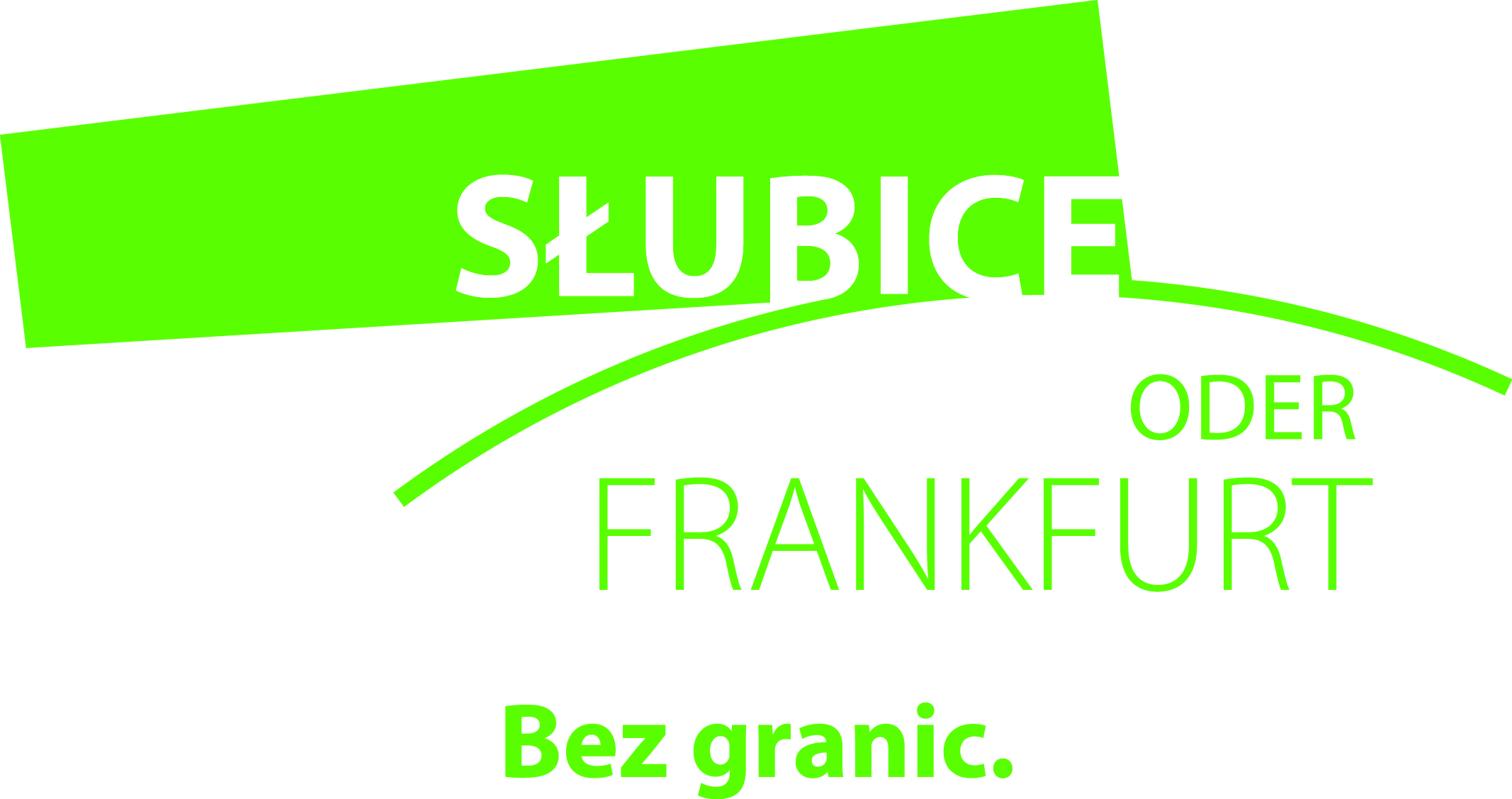                                                     ul. Grzybowa                        ul. Wojska Polskiego (Formcom)                                ul. Mieszka I (SP2)ul. Wojska Polskiego (SP2)                                                        ul. Boh. Warszawy (Sąd)            ul. Chopina               pl. Bohaterów  ul. Narutowicza (Przedszkole)                                             ul. Sienkiewicza                ul. Rzepińska (Folwarczna)                                                          ul. Konopnickiej                                    ul. Kościuszki (Merkury)                                               al. Niepodległości (Kościół)              ul. Sportowa (Obozowa)                                                                      ul. Sportowa (Bazar)	ul. Obozowa (Sportowa)                                                                               ul. Sportowa (Stadion)                                                                        ul. Kupiecka (Bazar)                                                                                                                                     KS SSE Transhand                                                       ul. Powstańców Wlkp.                                         KS SSE KOHL	     PKP          Linia nr 1  Słubice, ul. Grzybowa – Świecko, TERMINAL          Linia nr 2  Świecko, TERMINAL – Słubice, ul. Grzybowa            Linia nr 3  Słubice, ul. Grzybowa –Świecko, TERMINAL         Linia nr 4 Słubice, ul. Chopina – Słubice, ul. Grzybowa         Linia nr 5 Słubice, ul. Grzybowa – Słubice, ul. Boh. Warszawy (Sąd)                       Świecko TERMINAL            Linia nr 6 Słubice, ul. Chopina – Słubice, ul. Grzybowa         Linia nr 7 Słubice, ul. Boh. Warszawy (Sąd) – Słubice, ul. Grzybowa        